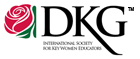 2021-2022Washington State Organization Delta Kappa Gamma Society InternationalAnnual Reports of Executive Committee Area Liaisons Committee ChairsREPORT OF STATE OFFICERS
President’s Report – Pat Bennett-FormanThank you for the opportunity to serve as your WSO President for the 2021-2023 biennium. I have been so pleased with the response given my theme “Coming Together to Build Community 
and Advance Our Purposes.” Our work as an Executive Committee and Executive Board has focused on strengthening our state’s ability to advance our DKG purposes by enhancing our community, despite the challenges placed upon us by COVID.Promoted chapter consensus exercise on values clarification: fellowship/collegiality, service, life-long learning, supporting, and advancing education, advocacy, and diversityEngaged chapters in goal setting and action planning consistent with state adopted Strategic Action PlanInitiated new coordinating/communications teams (comprised of chapter members, state committee representatives, and state officers) for (1) chapter presidents, (2) educational excellence representatives, (3) membership team, and (4) legislative contacts and area liaisons to meet bi-monthly or quarterly to share information and ideas, support one another, and enable SAPEngaged with Communications Committee to update web site, create a state brochure and chapter template, develop a user-friendly calendar (in progress) and long-term communication enhancements for the stateMeet with new Education Policy and Legislation Committee regarding work scope, goals, and long range outcomesCoordinated with Leadership Development Team on presentations for chapter presidents and liaisons and development of needs assessment for Spring Convention new presidents trainingMeet monthly with area liaisons for training, coordination, and support in broadened roles regarding membership/dissolution & expansion, and educational policy & legislationAttended the following:
       -    International Conventions, Portland, OR, July 2021 as participant in Parliamentarian 
            workshop and workshop presenter
       -    International DKG Leadership Training, Atlanta, GA, July 2021
       -    Planned and presided at Transition Meeting (virtual) for outgoing and incoming officers 
            and committee chairs, June 2021
       -    Facilitated Executive Committee Meetings June 2021, August 2021, October 2021 (Fall 
            Board), November 2021, January 2022, March 2022, April 2022, and May 2022Planned and facilitated Executive Council Meeting (virtual), January 2022Planned and facilitated Executive Board Meeting, October 2021, and May 2022Area workshops (virtually) for Area IX (Nov 2021), Area IV (February 2022), Area VII (March 2022) and plan to attend Area I (April 2022) in-person and Areas V, VI and X as rescheduledChapter meetings for Kappa, Beta Nu, Alpha Sigma, and PsiMonthly (virtual) meetings of the NW Regional Presidents; presented at the March 2022 meeting on AdvocacyThree sessions of the International Communications and Marketing Committee webinars on effective web sites, marketing strategies, and social mediaAttended Fall Board 2021 and Spring Convention 2022; served on planning committee for bothAttended National Legislative Seminar, US Forum, March 6-9 in Washington, D.C., where
the WSO team met with legislative staffers on mental health needs of educational staffAttended Rainbow Lodge Leadership Retreat, June 2022
Additionally:
 -      Communicated with International regarding International guests to Fall Board and 
        Spring Convention as well as participated on International Executive Board,    
        providing input, and voting as required
 -      Wrote four columns for the Washington State Organization News and other articles 
        as needed; also served on editing board
 -      Served as ad-hoc member of the Financial Review Committee, September 2021 and 
        Finance Committee for budget preparation, January 2022
 -     Wrote monthly bulletins to chapter presidents, area liaisons, and committee chairs to 
        keep them informed of deadlines, WSO business, and pending actions
 -     Participated on WSO advocacy writing team for Resolution on Mental Health Issues for 
       Educational Staff to be presented at US Forum, July 2022 in New Orleans1st Vice President and Education Excellence Committee Chair:  Monique Harrison Committee Members: Jessica Tufts, Martha Little, Kimberly EliasWSO News – Summer 2021, WSO Strategic Action Plan—Getting started & Social Justice CommunityAttended and presented at International Conference, Portland, Oregon, July 7-10, 20212021 Fall Board: Created online registration form, assisted in virtual schedule development, provided Zoom assistance, EEC: Bringing the SAP to Life, and workshop facilitator WSO News – Fall 2021, Inclusive Thanksgiving Practices (Martha Little, EEC)How can we help new teachers? (Jessica Tufts, EEC)Pronouncing my name incorrectly (Martha Little, EEC)Attended and participated in all virtual Executive Committee and Executive Board meetingsPrepared and submitted EEC action planAssisted and met with chapter EEC chairs Stayed in contact with International NW EECPromoted the purchase of zoom accountsEEC meetings: in coordination with committee members2022 State Convention: online registration form, virtual Zoom scheduling, secure presenters for workshops, organize clock hour offerings
2nd Vice President, Membership, Expansion/Dissolution Committee Report 2022 - Teri King, Susan Fritts Immediate Past President, Sarah McKeever NominationsAttended the International Convention in Portland, OR  June 2021Attended DKG International Membership Training in Atlanta, GA, July 2021 Attended and participated in all virtual Executive Committee and Executive Board meetings Prepared and submitted the Membership Committee action plan 2021-2022Prepared and submitted Membership Committee budget request 2022-2023Assisted chapter Membership chairs/leads as requestedStayed in contact with International NW Membership CommitteeProvided a presentation to the NW Region State Presidents on membership marketing ideasPresented a workshop on identifying educators hiding in plain sight at Fall Board.  Established the Membership Team – State Membership Committee members and Chapter Membership chairs/leadsHosted a Membership Team meeting to provide training on how to access chapter health/strength and to discuss emerging issues and needsProvided tools for accessing chapter health and strengths to the President to share with Chapter PresidentsPrepared articles for the WSO newsletter regarding membership.Prepared information regarding new members and deceased members for the WSO newsletterPrepared and sent cards to the families of recently deceased members.  Received Form 6, death of a member forms.Attended Area IX, Virtual WorkshopOrganized the Celebration of Life “Virtual” Ceremony for State Convention 2022.Notified State Treasurer of the passing of a Past State President for a donation to the Rachel Royston ScholarshipDeveloped and shared tools for chapter membership chairs/leads to encourage involvement, brainstorming strategies for change, handling difficult conversations, etc.  Looking at elements of a membership dashboardConnected with Area Liaisons to discuss membership recruitment techniques and dissolution process  Examining the WSO opening rate of electronic correspondence and other communications materials in membership development and recruitmentHonored members for longevity in the organization at Spring 2022 celebrationMet with Communications committee to discuss enhanced social media and web presenceDeveloping new Membership pages for the dkgwa.org website that both recruits and retains members (in progress)  Developed Woman of Distinction Guidelines Selected Woman of Distinction for 2022 to be presented at Spring ConventionExecutive Secretary – Sherri WagemannProduced and distributed the 2021-2022 WSO State DirectoryServed as Administrator for the WSO Zoom accountAttended and participated in all virtual Executive Committee and Executive Board meetingsAttended the 2021 International Conference in Portland OR (in-person), June 2021Presented a pre-conference workshop in Portland, OR  June 2021Attended the 2021 Virtual fall Executive BoardAttended virtual US Forum webinarsServed on the 2020-2022 US Forum Elections CommitteeServed on the 2020-2022 International membership CommitteeServed on the WSO Administrative Board for clock hour approval (WSO Executive Committee)Served as ex-officio in the process of budget development and review of financesAttended the virtual Finance Committee meeting in January 2022 to develop the proposed annual budget without penalty. Recommended that Fall Executive Board proceed virtually due to continued COVID outbreaksNegotiated contract terms for 2022 Rainbow Lodge RetreatContinued communications with Dumas Bay Retreat Center regarding 2023 CARTSMade visitations to five venues, negotiated venue proposals for 2024 state convention consideration and presented the information to the WSO Executive Committee for recommendationWill attend the 2022 International Convention in New Orleans, LA in JulySecretary: Deirdre Catlin Received 2019-21 biennium minutes as incoming secretary at the transition meeting in July 2021 Attended Virtual Fall Boards and served as a moderator Attended and participated in all Executive Committee and Executive Board meetingsGathered and assembled Annual Reports from officers and chairs Created, edited, and kept record of Executive Board and Executive Committee minutesAttended and passed information on to local chapter Will attend the 2021 State Convention held virtuallyUpdated State website with past two years of meeting minutesCompleted correspondence with state members as requested
Treasurer – Patricia RussellDuring the sixth year of my service as treasurer, I:Received and paid out all organization money as necessaryKept an accurate account of receipts and expendituresFiled receipts, bills, cancelled checks, vouchers, and bank statementsGave reports at meetings and sent monthly reports to the state president, the state finance chair, and the executive secretaryFiled with the IRS the required income tax 990 reportKept a record of chapters who filed their 990-N reportProcessed and sent membership dues and fees to International for State members and maintained membership records for all chaptersServed ex-officio in the process of budget development and supervision of financeWill submit account information for an annual financial review of the organizationReceived and processed chapter treasurers’ annual reports and filed the information with InternationalWill administer the state stipend/scholarship funds according to the State Stipend/Scholarship CommitteeActed as registrar and treasurer for Fall Board and State Convention Attended all Executive Committee meetings via ZoomAttended a DKG training for state treasurers in Atlanta, GA, in July 2021 in personAttended the Finance Committee meeting to develop the annual budget via Zoom in January 2022Will attend the State Convention and present 2 workshops to chapter treasurers in May 2022 via ZoomWill attend the International Convention in New Orleans, Louisiana, in July 2022, in personThere are two years left in my term as your state treasurer. We are looking for someone to shadow me in the position during the 2023-24 year and serve as state treasurer from July 2024 until June 30, 2028. If numbers are your passion, please apply. I will be happy to answer all questions.I am honored to serves as your State Treasurer.Parliamentarian – Janice MoenI'm pleased that I was able to serve as your parliamentarian this biennium. Along with the rest of the members, it's been an unusual two years. The activities I've participated in are as follows: Attended Executive Committee, Executive Board, and General Session Meetings Helped members craft motions for consideration by the above groups Upon request, aided chapters in decision involving parliamentary procedure Answered questions from the state president and other members of the Executive Committee Immediate Past President – Susan Fritts - see above under 2nd Vice PresidentREPORT OF AREA LIASIONSArea I Liasson - Mary Rennie Read over materials for Area Liaisons and their responsibility.Made contact with Area 1 Chapters in September and throughout the year via email.Asked for meeting dates with all chapters in Area 1Attend three meetings in the fall (two in person/one in zoom)Presented information from the WSO DKG State; SAP expectations; Scholarships available; website information at each meetingOrganized, planned, and attended Area 1 Workshop “Farm to Table”; attendance at 40Attend Fall Board and WSO State Convention (virtual)Networked with other Liaisons via our zoom led by Pat Bennett-FormanLearned the importance of the Liaisons positionArea II Liaison - Lydia ElsomTWO-WAY COMMUNICATIONMet monthly with ETA Chapter either in person or via ZoomTalked with Tau Chapter President, Rose Bruce periodicallyAuthored article for WSO News – Summer of 2021Wrote SAP Annual Report for Area 2SUPPORT CHAPTER STRENGTHENING EFFORTSAttended 2021 International Convention July 7-10, - Portland, ORAttended 2021 Fall Board via ZoomAttended Area 2 Spring Workshop – Spokane March 19, 2022Coordinated Raffle Basket Donations for Area II Workshop (March 19, 2021) with Tau and Eta ChaptersPROMOTE STATE PROGRAMS AND SAPServed as WSO State Convention General Chair for in-person convention. Recruited volunteers for registration table, decorations, timers, pages and hospitality room with assistance from Linda Elliott (Area 4 Liaison/Beta Delta Auburn).  Coordinated donation of door prizes/raffle baskets.Note: When Spring State Convention was switched to an online meeting only timers were needed.Networked with Area Liaison via Zoom each monthArea III – Vicki MitchellSubmitted my goals for Area III for 2021-2022 yearAttended virtual Fall BoardAttended Psi chapter meetings, both on Zoom and in personCommunicated through e-mails with Cathey Erickson, President of Alpha PsiAttended in person Area III workshop at the Franklin County Historical MuseumAttended most monthly meetings with Area Liaisons during the year with President Pat Bennett-Forman on ZoomUnable to attend the Spring convention via ZoomArea IV Liaison- Linda ElliottParticipated in the virtual June 2021 Transition meetingIdentified Area IV goals for 2021-2022Attended the July 2021 International Conference in Portland, OregonTook and passed the Parliamentary Procedure Training in Portland and am a registered ParliamentarianCreated a workshop on Membership with Pat Bennett-Forman and Terri Diehm which they presented at Fall Board, 2021Attended virtual Fall BoardMet with President Pat Bennett-Forman and Area Liaisons throughout the year via ZoomCommunicated with and supported Area IV chapters throughout the year via snail mail, email, phone and ZoomAttended Area IV chapter meetings via Zoom and in person when possibleAttended the Alpha Tau Holiday Brunch and the Kappa Holiday Lunch/Auction in personParticipated in the January 2022 Virtual Executive Committee MeetingAttended and supported the Area IV Virtual Tea Party and author presentation in February 2022 hosted by Alpha Tau chapterWill attend the 2022 Virtual Spring ConventionArea V Liaison- Kay Stern AreaRevived and hosted Co-ordinating Council meetings: October-review of Action Plans and CC goals; February-membership maintenance and recruitment; May- transition and leadership developmentVisited chapters via zoomAssisted with two membership and DKG awareness activitiesNoted and shared he various ways each chapter used to keep in touch with current membersBoth chapters listed similar ECC goals. Chi members received equity training and awareness through several video/discussion Both chapters intensified community activities--Emergency Shelters, the Kindness program, school outreach support services Attended the international conferenceMeet with each chapter's executive board in late summer to ask about action planSubmitted area news to the state fall newsletterAttended the Fall conference via zoomPlan to attend Spring conferenceDeveloping ways to support members during these unique times while encouraging chapters to explore new sources for future membership growthArea VI - Kim Brandt August Transition meeting on Zoom September, November, January, February Liaison meetings on Zoom Contacted Betta Kappa president Kris Bishop to establish area workshop date and possible locations (September) Prepare action plan for Fall Board Attended several sessions of Fall Board. Participate in Liaison sharing. Complete action plan and send off. (October) Assist Lambda president with chapter action plan (October) Communicate with Betta Kappa president to check in on her chapter action plan and when I might join a meeting.  Contact presidents for newsletter articles in December for January 15. Prepared article for state newsletter and submitted. Help plan with interested members for rescheduled area workshop in July.Area VII - Judy HillIdentified personal goals for myself as a new Area LiaisonAttend transition meeting with outgoing Area VII Liaison (Garrel)Attended virtual Fall Board, including training for Area LiaisonsKept current on WSO information by reading all publications, newsletters, and emails, attending regular meetings held by our state president, reviewing our WSO websiteWill attend WSO State virtual Convention in MayMaintained regular communication with Area VII leaders through texts, emails, phone calls, in person meetings and virtual meetingsScheduled and facilitated several Coordinating Councils with all Area VII presidents and Area VII leadersWorked together with all Area VII presidents and leaders to offer a successful virtual Area WorkshopCollected and edited news from each chapter in Area VII for the WSO NewsAttended educational workshop presented by Rho ChapterArea VIII – Rosa EilertParticipated in the virtual June 2021 Transition meetingIdentified Area VIII goals for 2021-2022Attended the July 2021 International Conference in Portland, OregonAttended virtual Fall BoardMet with President Pat Bennett-Forman and Area Liaisons throughout the year via ZoomCommunicated with and supported Area VIII chapters throughout the year via snail mail, email, phone and ZoomAttended Area II workshop, Spokane, March 19, 2022Attended Area VIII chapter meetings via Zoom and in person when possibleAttended the Area VIII workshop, April 23, 2022Attended Spring Convention virtually, May 2022Area IX – Keitha BrysonIota – Thurston & Mason CountiesThey will celebrate their 80 year Founder’s Day event in JulyFour or five members who are 90+ years old. Meetings have included the following programs:Area IX program – (virtual) Shelton Timberland LibraryPolson Museum in Hoquiam – virtual tour (Mary Lou Gregory)Teri King – presentation about the natural resources in the Shelton area.In person meeting at Taylor Station Restaurant for breakfast and planning.In person meeting at Oakland Bay Junior High School, outdoor garden projectBeta Chi – Grays Harbor CountyVirtual tour of the Polson Museum in Hoquiam, WA.Virtual chapter visit with Beta Chi. See report for details.Phi Chapter – Unable to visit their chapter for the Founder’s Day Dinner.Area X – Sue GriffithLearn the duties and responsibilities of an Area LiaisonAttended Virtual Fall Board meetingIdentified and submitted my goals as Area X Liaison, then resubmitted a revised goal plan in March after learning more about the duties Attended Beta Nu monthly meetingsMaintained contact with chapters in Area XWorked with Executive Board of Beta Nu to identify prospective membersContacted chapter presidents for information to submit an article for Alpha Sigma State news on Area X chapters by April 15Participated in Area Liaison Zoom meetings, Legislative Committee Zoom meeting, Leadership Succession Planning Zoom meeting (2/16/22), Executive Board Zoom meeting (1/22/22)Planned Area X Workshop including date, venue, and programIn conjunction with chapter presidents postponed Area X Workshop until 2022-2023, when Beta Nu will host workshop with program planned for this yearVisit Alpha Sigma on May 17 for Book Study and BBQSubmitted completed Chapter Visitation Forms to President Pat Bennett-FormanREPORT OF COMMITTEESCommunications – Candice RutherfordAttended virtual Fall board and Virtual Spring Convention. Created a State brochure to be published on the WSO website for chapters to utilize.Create a new chapter brochure template.Helped communicate and problem solve changes to the WSO website in response to requests from other committees.Coordinated a communications workshop for Spring Convention.
State Editor – Barbara McPhersonAttended virtual transition meeting, June 2021Attended virtual Fall Board Meeting and Spring ConventionEdited and disseminated four editions of the Washington State Organization News,the state newsletter, including mailing hard copies to members without email who subscribedTeamed with other members of the Communications Committee to present workshops at
Spring ConventionState Webmaster – Mary Lou GregoryAttended virtual Fall Board, virtual Spring Board, and regional conference in PortlandRespond quickly to request for updates on website and questions on its useMaintained and updated sate web site, including providing forms and links for publications, videos, and International sites.Updated and converted state forms to interactive, save-able format (using Adobe InDesign and Acrobat Pro) and put them on websiteUpgraded Weebly web site service to professional level for two years to expire February 20, 2024. This allows for a search feature on the website and other privileges Maintained website according to International guidelinesSent email notices to members using MailChimp email serviceCoordinated with others to identify and correct email addresses that “bounce back” via MailChimp serviceProofed four editions of the Washington State Organization News prior to publicationPosted finished edition of ASN on website, including flipbook versionWorked with Communications Committee on state membership brochureExpansion Dissolution – see above under 2nd Vice PresidentFinance:  Jan Morgan Committee members:  Kathy Comfort, Michelle KirwinParticipated in a financial review in September 2021 of the treasurer’s books for the year 2020-2021.Developed the Finance Committee Action Plan for 2021-22.Gave the Financial Review Report at Fall Board.Verified, reviewed, and signed all vouchers submitted to me throughout the year.Sent all vouchers onto President Pat Bennett-Forman.Sent notices to all committee chairs December 1, 2021 and collected information from them in preparation for developing the 2022-2023 budget.Met with State President, State Treasurer, and State Executive Secretary in January to develop the proposed 2022-23 budget.Sent the proposed 2022-23 budget to WSO News for publication.Gave Finance Committee report of proposed budget for 2022-23 on Zoom for the Executive Board at State Convention.Will process applications for stipends for the International Convention in New Orleans.State Stipend and State Scholarship Committee - Linda Johnson. Members: Cindy Shearar, Paula NicholsChair worked with WSO President Pat BF to clarify guidelines for Stipends and Scholarships.  Guidelines were rewritten. Applications for both stipends and scholarships were updated, simplified, and used the same language on all the forms.  Stipend and scholarship information pages also updated for website.  Guidelines, applications, and information pages are all on the website under the Scholarship tab. Easy to find on the website.Chair made a flyer for Fall Board for the registration packet.  Fall Board face to face was cancelled and became a virtual meeting.  The flyer was sent to WSO news and put on the website.Committee met at the Fall Board via Zoom to review, add, and finish the Strategic Action PlanCommittee member Cindy volunteered to make a brochure reminding members about available State scholarships and stipends, International Scholarships, Rachel Royston scholarships and where to find the applications, information, and deadlines about each.Committee member Paula volunteered to make a Rubric to use when we review the applications.Contacted State Treasurer to see what funds were available this year after two years of Covid 19.  Extra money from two chapters that ended gave us a workable amount of money in the fund.  Attended Fall Board via Zoom and gave a committee report.  Also challenged the chapters to donate to the State Stipend and Scholarships Fund by reading books and use the Books for Bucks handout. That is on the website and was mailed out to members.Prepared and submitted the State Scholarship action plan Brochure was sent to WSO news Fall Issue and the DKG website and sent out to chaptersReceived and reviewed 10 applications: 9 stipends and 1 scholarship:  4 Rainbow Lodge Leadership workshops, 1 US Forum, 4 International Convention attendees and 1 scholarship.    Selected and awarded money. Chair wrote a letter to each recipient and invited each to attend the virtual State Convention, where they would be recognized on a Power Point at the Awards session. Cindy Shearard made the PowerPoint. Same information will be sent to WSO news and the DKG website.  Chair sent address, name, money awarded to the State Treasurer; checks will be mailed to awardees in May due to the virtual State Convention.Leadership Development Committee – Cathy Johnson,chair; Committee members – Nancy 
             Scheng, Caryn MearsAttended 2021 International Conference, July 2021, Portland, ORAttended Virtual Fall Board, October 2021Help develop and present "Year Two Presidency: Leading for the Future", Virtual Fall Board, Oct. 2021Set committee goals and developed an Action Plan that was submitted in October 2021Encourage chapter Presidents to develop their Chapter Strategic Action PlansSubmitted ASN articles pertaining to leadership, chapter sustainability and officer succession, Oct. 21, Jan. 22, April 22Served on Rainbow Lodge planning committeePresented Leadership information at virtual President’s meeting, Jan. 2022Presented Leadership information at virtual Liaisons meeting, Feb. 2022Developed and presented New President's Training at virtual Spring Convention, May 2022Attend and help with Rainbow Lodge Leadership Retreat, June 2022Anticipate attending International Convention in New Orleans, providing short leadership presentation at NW Regional BreakfastMembership – See above under 2nd Vice PresidentNominations – Pia LongiottiCreated Strategic Action Plan in AugustAttended Fall Board via Zoom and gave committee reportDid not use any of our funds due to Zoom meetings for Fall Board and Spring ConventionMet with committee members via Zoom to initiate the plan for beginning our workCommunicated with committee members regarding our progressCommunicated with candidates via phone and electronic means encouraging their involvementGathered applications for RRPSF, and Nomination Committee positionsSubmitted candidate information and pictures for Spring issue of ASNConcurred our current budget will be adequate moving forwardConducted election at State ConventionSubmitted state committee reportRainbow Lodge Retreat - Laurie Fisher Members: Jo Ladd Clark, Terri Diehm, Andrea Neault, Kathy Davis, Kenda Chambers, Lynn ThompsonThe committee communicated during the week of Fall Board.The retreat’s title is: Let’s Go “All In!” – Affirmations, Leadership, LiteracyGoals were set to find presenters and activities that fit the title.AffirmationsAffirmation cards will be placed at every participant’s door each day.Affirmation messages will be read before each session.LeadershipCarol Linscott will work on creating a panel of Rachel Royston recipients to speak to us.Caryn Mears will present “Ten Qualities of a Leader.”Dr. Karen Gross will Zoom with us.  The title of her 90-minute presentation will be: Why is Trauma So Hard for Educators, Parents, Children and Communities?  Let’s Chat.LiteracyWord play using Tongue Twisters and beyond Words at Play book.Poetry using Flying Umbrellas & Red Boats, both by Karen GrossA children’s librarian will share powerful books on leadership.A book talk and share time In addition to going “All In” we will offer an art project, music exercise, and leisure time.Announcements, articles for WSON and the website, and the registration form have been submitted in a timely manner.Retreat June 2022Retreat Committee: Jo Ladd Clark, Terri Diehm, Andrea Neault, Lynn Thompson, Kathy DavisLeadership Committee: Cathy Johnson, Chair; Caryn Mears, Nancy ShengAction Plan: The committees met virtually November 3, 2021 to complete the action plan.	There was communication with key speaker, Karen Gross, throughout the year. Approval by the state Executive Board was needed as Karen’s fee is $250.Articles and the registration form were submitted for each WSO newsletter.Laurie communicated with the two committee members through email throughout the year.A drawing was held at state convention to award $50 stipends to 5 ladies intending to join the retreat. Caryn Mears sang a sweet ditty as an invitation to the retreat.1.5 clock hours were requested on 5/9 for the Karen Gross presentation plus 1.5 hours for leadership workshopThe committees met on Zoom May 18 to review and finalize the program and sign up for tasks at the retreat.There was one work party on June 9.Budget:The budget was $1200. The actual expenses incurred were $1,041.03.Retreat: The committees met for lunch at the North Bend Bar and Grill prior to entry at the lodge on June 21.The committee members contributed greatly to the success of the retreat providing support, action, music, art, hikes, yoga and speakers. See attached program.Our evaluations were very positive. The main request for future retreats was more time for more speakers and more free time.